FoilDefinition: The term ‘foil’ refers to a literary device where the author creates a character whose primary purpose is to create a contrast to another character by laying emphasis or drawing attention to the latter’s traits and characteristics through the former’s obviously contradictory ones.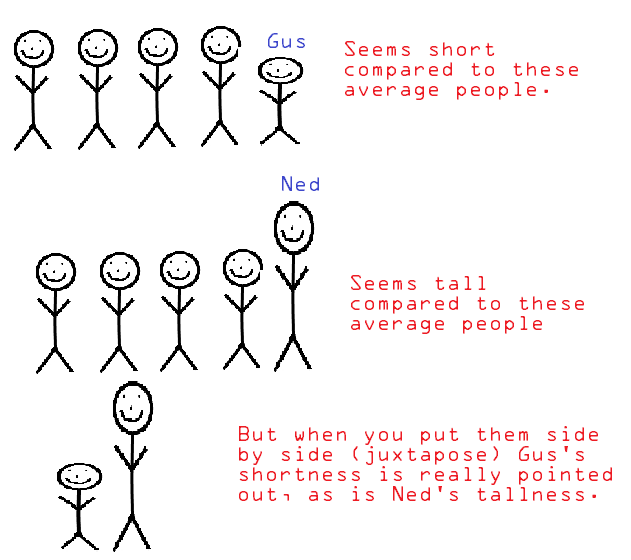 Compare and Contrast Ender to Peter.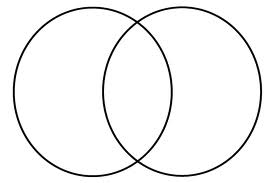 